Topic: _________________________________Big question:_________________________________________________                Reason #1				      Reason #2					Reason #3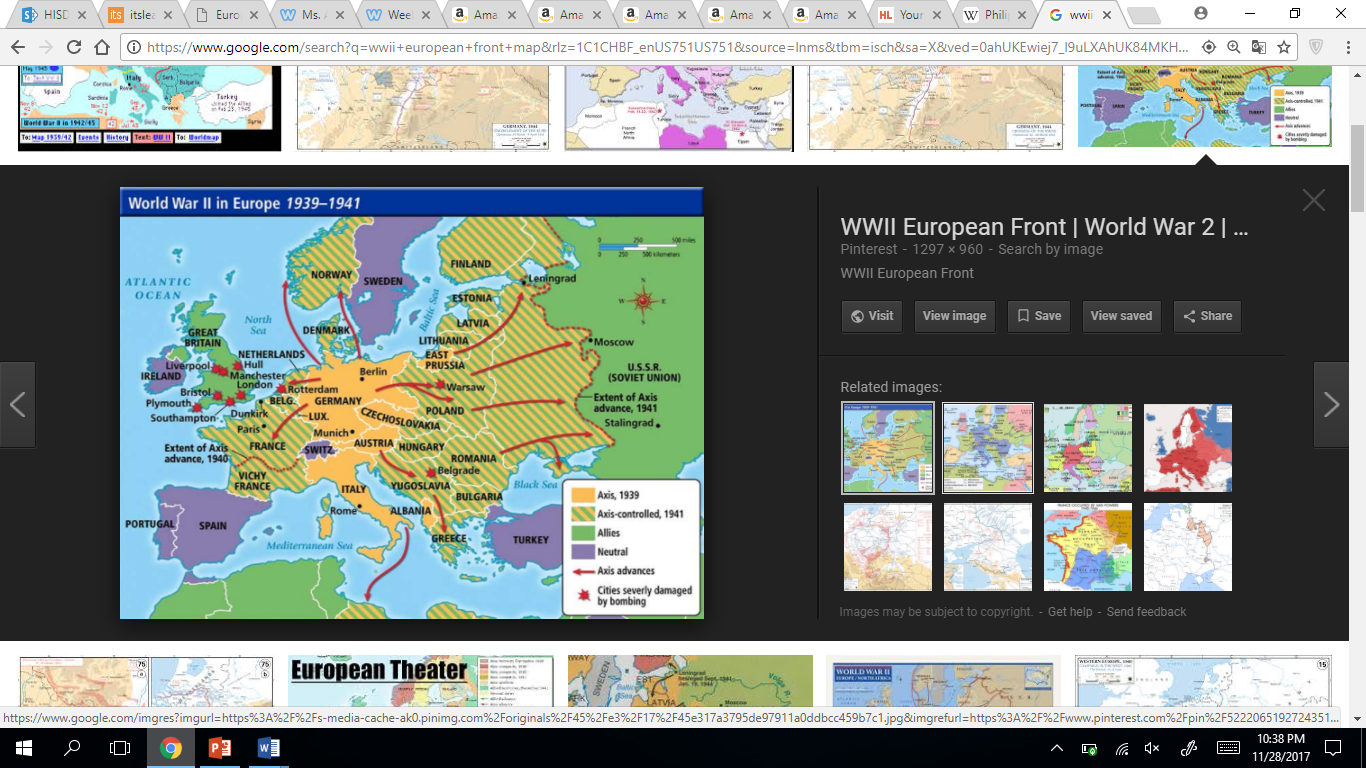 